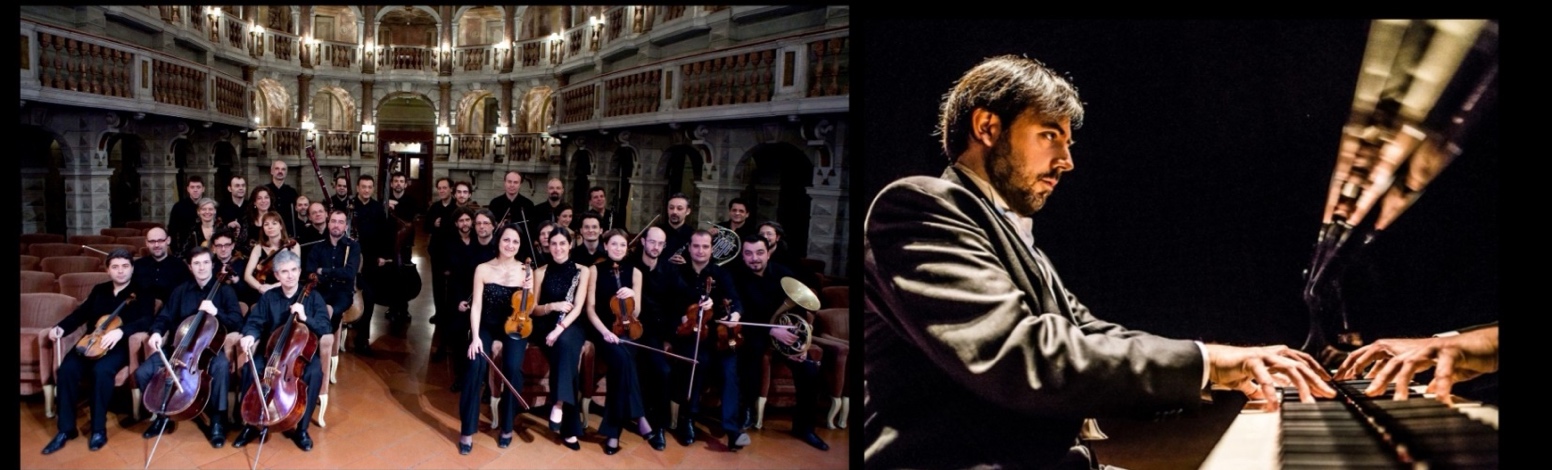 ORCHESTRA DA CAMERA DI MANTOVA nasce nel 1981 e s’impone da subito all’attenzione generale per brillantezza tecnica, assidua ricerca della qualità sonora, sensibilità ai problemi stilistici. Nel 1997 i critici musicali italiani le assegnano il Premio “Franco Abbiati”, quale miglior complesso da camera.  Nel corso della più che trentennale vita artistica, l’Orchestra collabora con alcuni tra i più apprezzati direttori e solisti del panorama internazionale, tra i quali: Steven Isserlis, Maria Joao Pires, Gidon Kremer, Vladimir Ashkenazy, Shlomo Mintz, Joshua Bell, Viktoria Mullova, Salvatore Accardo, Umberto Benedetti Michelangeli, Giuliano Carmignola, Uto Ughi, Mischa Maisky, Enrico Dindo, Mario Brunello, Miklos Perenyi, Sol Gabetta, Alexander Lonquich, Bruno Canino, Katia e Marielle Labeque, Maria Tipo, Kent Nagano e gli indimenticabili Astor Piazzola, Severino Gazzelloni e Aldo Ciccolini. Protagonista di innumerevoli concerti in Italia e all’estero, si esibisce nelle principali sale della maggior parte dei Paesi europei, di Stati Uniti, Centro e Sud America, d’Asia.Negli ultimi anni l’attività dell’Orchestra s’incentra sulla realizzazione di cicli monografici (“Progetto Beethoven”, 2002-2004, sotto la direzione di Umberto Benedetti Michelangeli; “I Concerti per pianoforte di W. A. Mozart”, 2004, con Alexander Lonquich; “La produzione sacra di W. A. Mozart”, 2004-2007, di nuovo sotto la guida di Umberto Benedetti Michelangeli; “Haydn l’europeo che amava l’Italia”, 2007-2009; “le Sinfonie di Schumann”, 2010).L’Orchestra da Camera di Mantova effettua registrazioni, tra le altre, per Rai, Bayrischer Rundfunk, Rsti, Orf, Hyperion.Dal 1993 è impegnata nel rilancio delle attività musicali della sua città, attraverso la stagione concertistica “Tempo d’Orchestra”. Nel maggio 2013 ha dato vita a Trame Sonore – Mantova Chamber Music Festival, manifestazione che si svolge nei principali luoghi d’arte cittadini.MASSIMILIANO FERRATI è oggi uno dei pianisti più apprezzati della sua generazione, noto per la sua straordinaria musicalità, la sua forza tecnica ed il carisma delle sue interpretazioni.  Grand Prix all’unanimità al Concorso “Rina Sala Gallo” di Monza e Bronze medal e Premio Speciale del Elfriede Yuki Found al Concorso “Arthur Rubinstein Piano Master Competition” di Tel Aviv, Massimiliano Ferrati annovera inoltre tra suoi riconoscimenti premi al “Guardian (AXA) International Piano Competition” di Dublino, all’“Esther Honens” International Piano Competition di Calgary (Canada), al Concorso Pianistico Internazionale “F. Busoni” di Bolzano (anche premio speciale per la migliore esecuzione del brano di Busoni), al Concorso Pianistico Internazionale “A. Casagrande” di Terni (anche premio speciale per la migliore esecuzione de “I segni dello zodiaco” di Casagrande) e all’“UNISA” International Piano Competition di Pretoria Sud-Africa (premio speciale per la migliore esecuzione del brano di autore russo).Nato ad Adria, si è diplomato con il massimo dei voti, la lode e la menzione speciale di merito presso il Conservatorio Statale di Musica “A. Buzzolla” di Adria sotto la guida di Mila Zamparo. Alla sua formazione artistica hanno contribuito Maestri quali Fausto Zadra e Bruno Rigutto. Ha seguito, inoltre, il corso di musica da camera con i Maestri De Rosa, Zanettovich e Baldovino presso la Scuola Superiore Internazionale di musica da camera del Trio di Trieste a Duino. Si è perfezionato con i Maestri Konstantin Bogino presso l’Accademia S. Cecilia di Portogruaro, Paul Badura-Skoda presso l’Accademia Chigiana di Siena e Sergio Perticaroli presso il Mozarteum di Salisburgo e l’Accademia Nazionale “S. Cecilia” di Roma, dove ha conseguito il diploma del corso di perfezionamento di pianoforte con il massimo dei voti e la lode.Ha tenuto concerti e recitals nei principali teatri e sale da concerto in Italia e all’estero, tra cui: Milano alla Sala "G. Verdi" del Conservatorio, Torino all’Auditorium della RAI, Venezia al Gran Teatro "La Fenice", Trieste al Teatro Comunale “G. Verdi”, Varsavia alla Philharmonia di Stato, Amburgo alla MusikHalle, Napoli al Teatro di San Carlo ed al Teatro delle Palme, Salisburgo alla Wiener-Saal, Calgary alla Jack Singer Concert Hall, Dublino alla National Concert Hall, Londra alla Purcell Room, Roma all’Auditorium di via della Conciliazione dell’Accademia “S. Cecilia”, New York al Mannes College e alla Kaye Playhouse all’Hunter College, Parigi alla Salle Cortot, Tel Aviv al Charles Bronfman Auditorium ed alla Hall del Museum of Art.  Si è esibito con numerose orchestre tra cui la Calgary Philharmonic Orchestra, l’Ensamble Gli Archi della Scala, la Israel Philharmonic Orchestra, la Moscow Symphony Orchestra, National Symphony Orchestra of Ireland, l’Orchestra di Padova e del Veneto, l’Orchestra “Haydn” di Bolzano e Trento, l’Orchestra di Roma e del Lazio, la Roma Sinfonietta, l’Orchestra da Camera Slesiana, l'Orchestra Filarmonica Marchigiana, collaborando con direttori d’orchestra quali Mario Brunello, Mendi Rodan, Anton Nanut, Gabriele Bonolis, Alexei Kornienko, Robert Houlihan, Christoph Eberle Jan Wincenty Hawel, Eduard Zilberkant.Da sempre e con grande passione, affianca all’attività solistica quella cameristica, collaborando negli anni con importanti artisti come David Garrett, Danilo Rossi, Alessandro Carbonare, Sergey Ostrovsky, Stefano Furini, Jacopo Francini, Fabio Paggioro, Luca De Muro, Daniele Roccato, Davide Simoncini, Sandro Laffranchini ed formazioni da camera tra le quali il St. Lawrence String Quartet, l’Aviv String Quartet, il Quartetto d'Archi del Teatro San Carlo di Napoli, i Solisti dell’Orchestra d’Archi Italiana, il Trio Rachmaninoff, il TrioLogìa.E’ stato ospite di importanti enti concertistici tra cui, gli Amici della Musica di Mestre, gli Amici della Musica di Novara, gli Amici della Musica di Padova, Asolo Musica – Festival Internazionale di Musica da Camera Incontri Asolani, l’Associazione Alessandro Scarlatti e la Fondazione del Teatro San Carlo di Napoli, l’Ente Autonomo Gran Teatro La Fenice, il Festival delle Nazioni di Città di Castello, la Fondazione Teatro dell’Opera di Roma, la Fondazione Teatro Lirico "G. Verdi" di Trieste, l’International Keyboard Institute & Festival di New York (IKIF), Musica Insieme di Bologna, il Rossini Opera Festival di Pesaro, le Serate Musicali e la Società dei Concerti di Milano, Kfar Blum Music Festival, Upper Galilee Chamber Music Festival, la Teatri S.p.A. - Fondazione Cassamarca di Treviso, l’Unione Musicale e la Polincontri Classica di Torino, l’Università di Tor Vergata di Roma, l’Università di Padova.  Si dedica attivamente anche alla didattica, tenendo Masterclass in Italia e all'estero ed è invitato come membro di giuria in concorsi pianistici nazionali ed internazionali tra cui il Concorso Pianistico Internazionale "A.Casagrande" di Terni, The Sydney Piano Competition of Australia, il "Marco Bramanti" di Forte dei Marmi, il Concorso Pianistico Internazionale "Luciano Luciani" di Cosenza, il "MacKenzie Scholarship Award" di New York.Le sue esibizioni e le sue registrazioni sono state trasmesse da radio e televisioni nel mondo tra cui TVP (Telewizja Polska S. A.), CBC Radio & Television,  RTÉ (Radio Telefís Éireann), Canada, Bayerischer Rundfunk München, Israel  Radio  Voice  of Music,  BBC Radio, Radio Allegro Johannesburg, RAI Radio Televisione taliana-Radio3, Radio Ljubljana, Radio Vaticana, Radio Nacional Argentina, Denmark Radio, WDR Radio, SWR Radio.Ha tenuto, in occasione dell’Assemblea Generale della Federazione Internazionale dei Concorsi di Musica con sede a Ginevra, tenuta a Terni nel maggio 2007, un recital con musiche di Alessandro Casagrande e realizzato un CD registrato presso l’Aula Magna dell’Università “La Sapienza” di Roma. Nel 2012 ha pubblicato per la Velut Luna un CD dedicato a Mozart, del 2013 è invece la pubblicazione di un monografico su Respighi e del 2014 un monografico su Martucci per la casa discografica olandese Brilliant Classics. Di prossima pubblicazione, nel 2020/21, sempre per la Brilliant Classics, due cd interamente dedicati a musiche di Sergej Prokofiev.Un progetto:DF Artists International Music ManagementVicolo cadrega, 737121 VERONADesiree Fusi: + 39 392 98 62 385info@df-artists.com